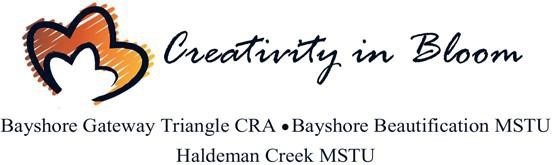            Haldeman Creek MSTU Advisory Committee Meeting Calendar 2021 Meetings are held on the first Monday of each month at 3:30 PM unless otherwise notifiedJanuary 11, 2021 – 2nd Monday of the month due to New Years.February 1, 2021- TBDMarch 1, 2021 – TBDApril 6, 2021 – BCC/CRA/MSTU Workshop TBD 9amApril 5, 2021- TBDMay 3, 2021- TBDJune 7, 2021 – Summer BreakJuly 12, 2021 – Summer Break -2nd Monday due to 4th of July HolidayAugust 2, 2021 - Summer BreakSeptember 13, 2021- Summer Break- 2nd Monday due to Labor DayOctober 4, 2021 –tentativeNovember 1, 2021December 6, 2021BCC Holiday Schedule 2021The Board of County Commissioners recognizes the following holidays in 2021, observed on the dates listed below:New Year’s Day	Friday, January 1, 2021Martin Luther King, Jr. Day	Monday, January 18, 2021President’s Day	Monday, February 15, 2021Memorial Day	Monday, May 31, 2021Independence Day	Monday, Observed July 5, 2021Labor Day	Monday, September 6, 2021Veteran’s Day                                                          Thursday, November 11, 2021Thanksgiving Day	Thursday, November 25, 2021Day After Thanksgiving	Friday, November 26, 2021Christmas Eve	Friday, December 24, 2021Christmas Day	Monday, December 27, 2021Offices: 3299 Tamiami Trail E, Unit 103, Naples, Florida 34112Phone: 239-252-8844Online: www.bayshorecra.com